Board of Directors Meeting			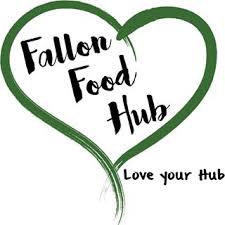 Fallon Food HubFebruary 28, 20185:30pm40 E. Center Street #5Agenda Item							Public Comment	Roll Call/Welcome Guests					Approve AgendaApprove Minutes	January 10, 2018Finance/Treasurer ReportInterim Executive Director Report Strategic Plan UpdateAnnual Meeting Update	Scheduled for March 31, 2018Board Director UpdatesNon-agenda Items/Comments/QuestionsAdjourn Next Meeting-Saturday, March 31 2018, Annual Meeting